NAME OF THE COMPANYDELEGATEName FAMILY NAME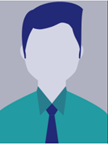 Title (English)CellphoneEmailPostal addressPostal index, City, CountryWebsiteShort Biography of the participantCOMPANY PROFILEDescriptionACTIVITIES AND/OR INTERESTS IN COSTA RICADescriptionACTIVITIES AND/OR INTERESTS IN PANAMADescription